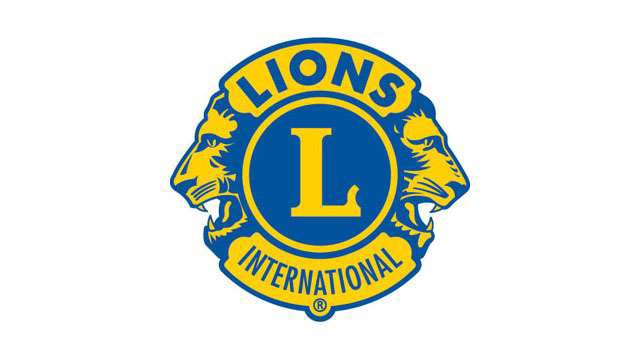 У С Т А Вна сдружениеАсоциация на Лайънс Клубовете Дистрикт 130 БългарияПРЕАМБЮЛНастоящият устав (конституция) е изготвен на основание препоръките на Международната организация на лайънс клубовете (LCI) и е съобразен с всички императивни изискванията на българския закон.МИСИЯДа откликва на международните и национални  хуманитарни нужди, да помага на клубовете да служат на своите общности. Да подкрепя мира, като насърчава разбирателството между народите  чрез международната дейност на клубовете.ГЛАВА IНаименование. Седалище и адрес. Срок. Уебсайт (Website). ИмуществоЧл. 1. Tази организация, представляваща юридическо лице, регистрирано като сдружение по ЗЮЛНЦ, се назовава „Асоциация на Лайънс клубовете Дистрикт 130 България“, наричана по-нататък за краткост „Асоциация/та“, „Дистрикт/а/ът“, „Сдружение/то“. Тя представлява част от организационната структура на Международната асоциация на Лайънс клубовете (LCI). Наименованието може да се изписва и съкратено АЛК „Дистрикт 130 България“, както и на латиница. Чл. 2. Седалището на „Асоциацията на Лайънс клубовете Дистрикт 130 България“ е гр.Стара Загора п.к.6000, адресът на регистрация е ул.“Захари Княжески“ № 73 ап.1.  Чл. 3. Асоциацията не се ограничава със срок.  Чл. 4. „Асоциацията на Лайънс клубовете Дистрикт 130 България“ използва следния официален домейн: lions.bg   Чл. 5. Асоциацията може да притежава имуществени права от всякакво естество. Източниците на средства са имуществените вноски на членовете, дарения от физически и юридически лица, спонсорство, съпътстваща стопанска дейност на Асоциацията и др. Имуществото се разходва съгласно изискванията на ЗЮЛНЦ. Асоциацията изготвя годишен финансов отчет и обявява същия в ТРРЮЛНЦ.Чл. 6. Официален език на Асоциацията е българският език. При организиране на международни събития работни езици са работните езици на Eвропейския съюз.Чл. 7. Сдружението е отделно от членовете си и отговаря за задълженията си със своето имущество. Членовете на сдружението отговарят за неговите задължения само до размера на предвидените в този устав имуществени вноски. ГЛАВА IIПредмет на дейност. Цели. Принципи. Средства. Дейност в обществена полза.Чл. 8. Предметът на дейност на Асоциацията е: подпомагане развитието на Лайънс движението и дейността на Лайънс клубовете в България; поготовка и реализация на проекти за социални дейности в областта на опазването на здравето и дейности в полза на обществото и нуждаещи се негови членове; извършване на съпътстващи търговски дейности, свързани с постигането на целите и незабранени от закона.Чл. 9. Целите на Асоциацията са:1. Да осигури организационна структура, с която да улеснява изпълнението на Целите на Международната Асоциация на Лайънс Клубовете /Лайънс Клъбс Интернешънъл – Lions Clubs International/ в Дистрикта.2. Да координира дейностите на клубовете в дистрикта, насърчава духа на разбирателство между клубните членове, клубовете в страната и в целия свят. 3. Да промотира принципите на добро управление в гражданското общество.4. Да се интересува активно от гражданското, културно, социално и морално благосъстояние на обществото.5. Да предоставя платформа за открита дискусия по всички теми от обществен интерес като не се допуска дискутиране на политически и религиозни въпроси от клубните членове.6. Да насърчава желаещите да служат на обществото без лична изгода и да поощрява ефективността в работата и да подкрепя високите етични норми в търговията, индустрията, професионалната среда, обществените дейности и личните дела.7. Да работи за създаване на нови клубове; да укрепва авторитета на Лайънс движението. 8. Да провежда дейности по: превенция и грижа за лицата, страдащи от очни болести, диабет и други заболявания, от различни видове зависимости, както и за лица в неравностойно социално положение; и дейности по опазване на околната среда.Чл. 10. В своята дейност Асоциацията се ръководи от следните принципи:1. Мандатност при заемане на изборни длъжности в Асоциацията и създаваните от нея фондации.2. Незаемане едновременно на две изборни длъжности в ръководните органи на АЛК и нейните фондации.3. Недопускане едновременното избиране на длъжности в ръководните органи на Асоиацията на свързани лица и лица с възможност за конфликт на интереси.4. Отчетност и прозрачност на финансовото състояние на Асоциацията.5. Незабавно освобождаване от длъжност на лайънс членове, за които е установено, че са в конфликт на интереси.Чл. 11. Средства за постигане на целите: кандидатстване, разработване, осъществяване на клубни, национални и международни проекти; побратимяване със сродни организации;  организиране и провеждане на национални и интернационални срещи и форуми. Наборът от средства не се ограничава до изброеното.Чл. 12. Асоциацията осъществява дейност в обществена полза.ГЛАВА IIIЧленствоЧл. 13. Членове на тази организация по право са всички Лайънс клубове в този Дистрикт, съвпадащ с територията на Република България, чартирани от Лайънс Клъбс интернешънъл и регистрирани като сдружения по ЗЮЛНЦ.Чл. 14. Границите на този Дистрикт съвпадат с границите на Република България.Чл. 15. Членството се прекратява:1) с прекратяване на клуб като сдружение по ЗЮЛНЦ.2) при заличаване на клуб от Международната асоциация на лайънс клубовете (LCI).3) при напускане, съгласно Чл. 17.4) при изключване, съгласно Чл. 19.Чл. 16. Лайънс клуб, който няма статут на член на АЛК и желае да бъде приет за член, подава заявление до Кабинета на Дистрикта. Заявлението трябва да бъде придружено от копие на протокола на ОС на клуба, в който е отразена волята на членовете на клуба за присъединяване. Кабинетът на Дистрикта насрочва заседание, на което се произнася с решение по постъпилото писмено заявление, за което решение се уведомява Общото събрание на Асоциацията.Чл. 17. Лайънс клуб, който желае да прекрати членството си в Асоциацията на Лайънс клубовете Дистрикт 130 България подава писмено заявление до Кабинета на Дистрикта и представя доказателства за заплатени задължения към Асоциацията за текущото полугодие. Кабинетът на Дистрикта насрочва заседание, на което се произнася с решение по постъпилото писмено заявление, за което решение се уведомява Общото събрание на Асоциацията.Чл. 18. Лайънс клуб, който е загубил статута си на член на Асоциацията може да го получи отново ако заяви писмено желанието си за това чрез действащия си президент като представи протокол от общо събрание на клуба, на което е взето решение за това и като погаси всичките си  задължения към Асоциацията и Международната лайънс организация (LCI), ако е оставил неплатени такива. Кабинетът на Дистрикта насрочва заседание, на което се произнася с решение по постъпилото писмено заявление.Чл. 19. Лайънс клуб, който нарушава Устава или решения на Общото събрание на Асоциацията, или решения на Кабинета на Дистрикта, или развива дейност, несъвместима със задачите, целите или принципите на Асоциацията, или действа против интересите й, както и ако не заплаща или забавя заплащането с повече от шест месеца на далъжими вноски и суми към Асоциацията може да бъде изключен по решение на Кабинета на Дистрикта, което решение подлежи на утвърждаване от следващото Общо събрание на Асоциацията.ГЛАВА IVЕмблема, Цветове, Слоган и МотоЧл. 20. ЕМБЛЕМА. Емблемата на тази асоциация и на всеки чартиран клуб е със следния дизайн: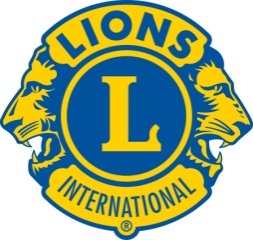 Чл. 21. УПОТРЕБА НА ИМЕ И ЕМБЛЕМА. Употребата на името, емблемата, знаци и лога на асоциацията се прави съгласно правилата, изработени от Международната организация Лайънс Клъбс Интернешънъл – Lions Clubs International. Право да използват името и емблемата имат само клубове, които са част от структурата на Международната асоциация на Лайънс клубовете (LCI).Чл. 22. ЦВЕТОВЕ. Цветовете на тази асоциация и на всички чартирани клубове са лилаво/тъмно синьо и златно/жълто.Чл. 23. СЛОГАН. Слоганът е: Свобода, Интелигентност, Наша Национална Сигурност /Liberty, Intelligence, Our Nation’s Safety/.Чл. 24. MOTO. Мотото е: „Ние Служим“ /We Serve/ГЛАВА VВърховенство. Ръководни и други органи.Чл. 25. Настоящият Устав е основният нормативен документ на Дистрикт 130 България. Отношенията между Дистрикт 130 България и Международната организация Лайънс Клъбс Интернешънъл – Lions Clubs International се регламентират от Конституцията на международната организация и актовете по приложението й. Ако възникне колизия между клаузите на настоящия Устав и Международната Конституция, върховенство има Международната Конституция и в този случай Уставът подлежи на съобразяване с нея доколкото това не противоречи на императивни норми на българското законодателство. Чл. 26. Ръководните органи на Асоциацията са: 1/ Общо събрание на сдружението (наричано още конвенция на Дистрикта), 2/ Управителен съвет (наричан още Кабинет на Дистрикта), 3/ Председател на сдружението (наричан още Дистрикт управител).Чл. 27. Други органи на Асоциацията са: Регионални и Зонални председатели; Контролен съвет; Съвет на паст Дистрикт управителите; Правна комисия; Дистрикт координатори: по лидерството, по членството, по дейностите; председатели и членове на комисии, както и други помощни органи, определени от Кабинета на Дистрикта или от Общото събрание.ГЛАВА VIСлужители на Дистрикта и служители на Кабинет на ДистриктаЧл. 28. СЛУЖИТЕЛИ на ДИСТРИКТА. Служителите на Дистрикта са Дистрикт управител, Непосредствен Паст Дистрикт управител, Първи и Втори Вице Дистрикт управители, Отговорен секретар, Секретар на кабинета, Ковчежник на кабинета, Регионални председатели, Зонални председатели, Дистрикт Координатор по дейностите, Дистрикт Координатор по членството, Дистрикт Координатор по лидерството, Дистрикт Координатор за Фондацията LCIF, всички председатели на комисии, председателят и членовете на Правната комисия, председателя и членовете на Контролния съвет, Паст Дистрикт управителите и други лица, когато са назначени от Дистрикт управителя или от Кабинета на Дистрикта. Всеки служител трябва да бъде член на чартиран и финасово изряден Лайънс клуб в Дистрикта при избирането или назначаването му за такъв.Чл. 29. СЛУЖИТЕЛИ на КАБИНЕТА НА ДИСТРИКТА. Дистриктът има Кабинет, в чийто състав задължително фигурират следните длъжности: Дистрикт управител, Непосредствен Паст Дистрикт управител, Първи и Втори Вице Дистрикт управители, Отговорен секретар, Секретар и Ковчежник. Регионалните и Зоналните председатели и Координатори по дейности могат да вземат участие в заседанията на кабинета с право на съвещателен глас. По преценка на дистрикт управителя в заседанията на Кабинета на дистрикта може да вземат участие с право на съвещателен глас и други длъжностни лица от чл. 28. Всеки служител трябва да бъде член на чартиран и финасово изряден Лайънс клуб в Дистрикта при избирането или назначаването му за такъв.Чл. 30. КОНСТИТУИРАНЕ НА ДИСТРИКТ КАБИНЕТ. Годишното Общо събрание избира Управителен съвет-Дистрикт Кабинет в състав:  Дистрикт управител, Първият, и Вторият Вице Дистрикт управители по право и предложените от ДУ Отговорен секретар, Секретар и Ковчежник на Дистрикта.Чл. 31. ОТСТРАНЯВАНЕ И ОСВОБОЖДАВАНЕ. Членове на Кабинета на Дистрикта, с изключение на Дистрикт управителя, Първия Вице Дистрикт управител и Втория Вице Дистрикт управител могат да бъдат отстранени от Кабинета при наличие на основателна причина и с гласовете на две трети (2/3) от всички членове на Кабинета. Член на кабинета може да бъде освободен по свое желание, за което уведомява Кабинета на Дистрикта. На свое заседание Кабинетът утвърждава новия си член и уведомява членовете на Дистрикта за промените. Чл. 32. ПРАВОМОЩИЯ НА КАБИНЕТА (УПРАВИТЕЛНИЯ СЪВЕТ). Кабинетът на Дистрикта: изготвя ежегоден доклад (програма и отчет) за дейността си; организира и подпомага осъществяването на проектите на Дистрикта и клубовете; информира клубовете за инициативи на Международната асоциация на Лайънс клубовете (LCI) и Международната фондация (LCIF); подпомага клубовете при осъществяване на дейностите им; подготвя проекто-бюджет на Дистрикта и го внася за разглеждане от Общото събрание; разрешава спорове между клубове, зони и региони; следи за своевременното изнасяне на календарния план и другата актуална информация на уебсайта на Дистрикта; изготвя и оповестява финансова информация за изпълнение бюджета на Дистрикта. Решенията на Кабинета на Дистрикта (УС) са задължителни за клубовете, зоните и регионите. В хода на оперативното ръководство на асоциацията КД има право при необходимост да одобрява прехвърляне на средства между параграфите на бюджета, в размер не повече от разходната част, одобрена от Общото събрание.ГЛАВА VIIОбщо събрание - Конвенция на ДистриктаЧл. 33. ВРЕМЕ, МЯСТО, ДНЕВЕН РЕД, КВОРУМ. Годишното Общо събрание-годишна Конвенция на Дистрикта се провежда всяка година, не по-късно от тридесет дни преди началото на Международната Конвенция. Годишното Общо събрание-годишна конвенция на Дистрикта се провежда на място, с дата, с час и с дневен ред, определени от Кабинета на Дистрикта. Поканата се обявява най-малко 14 дни преди датата на общото събрание в интернет сайта на Асоциацията www.lions.bg  като в същия срок се поставя и на видно място на адреса на Асоциацията. Личното присъствие на мнозинството от регистрираните делегати на конвенцията конституира кворума в коя да е от сесиите на конвенцията. Общото събрание е законно, ако присъстват повече от половината от всички членове. При липса на кворум събранието се отлага с един час по-късно на същото място и при същия дневен ред и може да се проведе, колкото и членове да се явят.Чл. 34. ФОРМУЛА ЗА КЛУБНИ ДЕЛЕГАТИ. ПРАВО НА ГЛАС. (1) Всеки чартиран и редовен клуб към Международната Асоциация на Лайънс Клубовете (LCI) и към АЛК съгласно чл. 40 има право за всяко общо събрание, в това число и годишната конвенция на Дистрикта, на един делегат и един заместник делегат за всеки десет или повече члена, които са членували поне година и един ден в клуба или неговата основна част, според данните на международния офис на първия ден на месеца, предшестващ месеца, в който се провежда конвенцията. Основната част от споменатия клуб трябва да се състои от пет или повече члена. Всеки сертифициран делегат, присъстващ лично, има право да подаде само един глас за всяка изборна позиция и само един глас по всеки въпрос, подлаган на гласуване на съответната конвенция. Освен ако не е посочено друго, вотът на мнозинството от присъстващите делегати, гласуващи по който и да е въпрос, е приетото решение на конвенцията. (2) Делегати на Общото събрание с право на глас са и членовете на Кабинета на Дистрикта, както и паст дистрикт управителите, ако са изрядни членове на редовен Лайънс клуб. Чл. 35. (1) Клубните делегати се избират в съответствие с броя на членовете в съответния Лайънс клуб, както следва:До 10 члена – 1 делегат с право на глас в ОС;От 11-20 члена – 2 делегата с право на глас в ОС;От 21-30 члена – 3 делегата с право на глас в ОС;От 31-40 члена – 4 делегата с право на глас в ОС;Над 40 члена – 5 делегата с право на глас в ОС и т.н.(2) Гласуване по пълномощия не се допуска.Чл. 36. ПРАВОМОЩИЯ НА ОБЩОТО СЪБРАНИЕ. Общото събрание:1/ изменя и допълва устава; 2/ приема други вътрешни актове; 3/ избира и освобождава изборните членове на Управителния съвет, Председателя на сдружението, Контролния съвет и членовете на Правната комисия; 4/ утвърждава приемането и изключването на членове; 5/ взема решение за участие в други организации; 6/ взема решение за преобразуване или прекратяване на сдружението; 7/ приема основните насоки и програма за дейността на сдружението; 8/ приема бюджета на сдружението; 9/ взема решения относно дължимостта и размера на членския внос или на имуществените вноски; 10/ приема отчета за дейността на Управителния съвет, финансовия отчет за периода, Годишния финансов отчет на Асоциацията и освобождава от отговорност членовете на УС;11/приема доклада на Контролния съвет; 12/ отменя решения на другите органи на сдружението, които противоречат на закона, устава или други вътрешни актове, регламентиращи дейността на сдружението; 13/ взема и други решения, предвидени в устава и закона.(2) Правомощията по т.1, 3, 5, 6, 8, 10, 11 и 12 не могат да се възлагат на други органи на сдружението. (3) Решенията на общото събрание се вземат с мнозинство от присъстващите с изключение на решения по т.1 и т.7, които се вземат с мнозинство 2/3 от присъстващите.(4) Решенията на общото събрание са задължителни за другите органи на сдружението и за всички членове. (5) Решенията на общото събрание подлежат на съдебен контрол относно тяхната законосъобразност и съответствие с устава по предвидения в ЗЮЛНЦ ред.(6) По въпроси, които не са включени в обявения в поканата дневен ред, не може да се вземат решения.Чл.37. ИЗВЪНРЕДНО ОБЩО СЪБРАНИЕ - СПЕЦИАЛНА КОНВЕНЦИЯ. Извънредно общо събрание-Специална Конвенция на клубовете от Дистрикта може да се свика по решение на Кабинета на Дистрикта, при условие, че такава Специална Конвенция ще завърши не по-малко от 30 дни преди началната дата на Международната Конвенция и тази Специална Конвенция няма да се свиква за избор на Дистрикт управител, Първи Вице Дистрикт управител или Втори Вице Дистрикт управител, освен при преждевременно овакантяване на някой от тези постове. В поканата за свикване на всяко Извънредно събрание-Специална Конвенция се посочват: времето, мястото, часа, дневния ред и целта. Поканата се обявява по реда за обявяване на покана за Годишно общо събрание-Годишна Конвенция на Дистрикта.Чл. 38. АЛТЕРНАТИВНИ ФОРМИ за провеждане на ОБЩИ СЪБРАНИЯ. Редовните и/или извънредните Общи събрания (конвенции) на Дистрикта могат да се провеждат чрез използване на алтернативни формати за срещи, като видеоконферентни връзки чрез интернет, телеконференции и други, определени от Дистрикт управителя. По възможност тези заседания се записват. Въз основа на записа се съставя протокол, който се подписва от Дистрикт управителя и Секретаря на Кабинета.Чл. 39. ОТЧЕТЕН ДОКЛАД. На годишното Общо събрание - годишна конвенция на Дистрикта  Кабинетът изготвя, а Дистрикт управителя изнася отчетен доклад за дейността през изтеклата лайънс година, включващ и финансов отчет. Отчетът се обявява на сайта на Дистрикта, достъпен за лайънс членове, в 14 дневен срок. Чл. 40. БЮДЖЕТ НА ДИСТРИКТА. Общото събрание на Дистрикта гласува бюджет на Дистрикта за съответната лайънс година. За осигуряване на приходната част на бюджета се начислява и събира имуществена вноска от всеки клуб, чийто размер се определя от Общото събрание на Дистрикта и зависи от членската маса на клуба. Решението на Общото събрание на Дистрикта за определяне размера на имуществената вноска е валидно и задължително до изменението му с друго решение на Общо събрание. Към момента на приемане на настоящия устав имуществената вноска, дължима от всеки клуб се определя по следния начин: за всеки член на всеки клуб в Дистрикта се заплаща сумата от 50-петдесет лева, разделена на две за всяко полугодие и е дължима, както следва: за първо полугодие на календарната година – до 20 януари, за второ полугодие на календарната година – до 20 юли. Сумите се заплащат на ковчежника на кабинета или по сметка. Новочартираните клубове събират и плащат таксите пропорционално от първия ден на втория месец след датата на тяхното чартиране. Чл. 41. РЕЗЕРВНИ СРЕДСТВА. През всяка фискална година финансовите средства в бюджета на Дистрикта, които са останали неизразходвани след изплащане на всички административни разходи на Дистрикта през текущата година, остават в бюджета на Дистрикта и се третират като РЕЗЕРВНИ СРЕДСТВА - положителен остатък за следващата финансова лайънс година.Чл. 42. ФИНАНСОВИ ЗАДЪЛЖЕНИЯ. Дистрикт Управителят и Кабинетът на Дистрикта не могат да поемат задължения през нито една фискална година, които да доведат до небалансиран бюджет или дефицит през посочената фискална година.Чл. 43. ОДИТ ИЛИ РЕВИЗИЯ НА ФИНАНСОВИТЕ КНИЖА. Кабинетът на Дистрикта може да назначи одит или ревизия на финансовите документи и сметките на ковчежника на кабинета. Чл. 44. ВЪЗНАГРАЖДЕНИЕ. Никой служител на Дистрикта не получава възнаграждение за която и да е услуга, която предоставя на Дистрикта в своето официално качество. Чл. 45. ЛАЙЪНС ГОДИНА. Всяка Лайънс година започва на 1ви юли и продължава до 30ти юни на следващата година.Чл. 46. ФИСКАЛНА ГОДИНА. Фискалната година за Дистрикта е от 1ви януари до 31ви декември на същата година.ГЛАВА VIIIНоминации в Дистрикта. Избор и назначенияЧл.47. КОМИСИЯ ПО НОМИНАЦИИТЕ. Всеки Дистрикт управител назначава писмено най-малко шестдесет дни преди конвенцията на Дистрикта, Комисия по номинациите с не по-малко от три и не повече от пет члена, всеки от които е редовен член на различен чартиран и финансово изряден Лайънс клуб в Дистрикта. Състава на Комисията – председател и членове, незабавно се оповестява на уебсайта на Асоциацията www.lions.bg„Чл. 48. ПРОЦЕДУРА ЗА ИЗБОР НА втори вице ДИСТРИКТ УПРАВИТЕЛ. За втори вице Дистрикт управител може да се кандидатира всеки редовен лайънс член, има завършен мандат като президент на клуб, зонален (или приравнен на него) или регионален председател и е подкрепен от клуба, на който е член. Кандидатурата на всеки отговарящ на изискванията член на клуб в Дистрикта, трябва да бъде писмено издигната от редовен клуб пред Комисията по номинациите най-малко 30 дни преди деня на Годишната Конвенция. Комисията по номинациите преценява изпълнени ли са изискванията на устава, след което оповестява пред конвенцията на Дистрикта имената на всички кандидати, които отговарят на условията. Ако няма получени писмени заявления и/или никоя кандидатура не отговаря на изискванията, тогава, и само тогава, номинациите за длъжността могат да бъдат направени от Кабинета на Дистрикта по време на общото събрание. На номинираните кандидати се разрешава едно представяне от номиниращия ги с продължителност не повече от пет (5) минути и изказване на кандидата до три (3) минути. Изборът е с тайно гласуване с писмени бюлетини. За избран се счита получилия най-много гласове при покрита норма от обикновено мнозинство /гласували 50% плюс един/. В случай, че за  никой от кандидатите не са гласували  50% плюс един от делегатите, се провежда балотаж между двама от кандидатите с най-много гласове. За избран се счита кандидата, получил повече гласове.Чл. 49. ПРОЦЕДУРА ЗА ИЗБОР НА ПЪРВИ ВИЦЕ ДИСТРИКТ УПРАВИТЕЛ. За Първи Вице Дистрикт Управител се избира заемащия длъжността Втори Вице Дистрикт Управител към момента на избора. Това става на общо събрание на Дистрикта, като Дистрикт Управителят предлага Втория Вице Дистрикт Управител да бъде член на Кабинета на Дистрикта, като заеме длъжността на Първи Вице Дистрикт Управител.  Чл. 50. ПРОЦЕДУРА ЗА ИЗБОР НА ДИСТРИКТ УПРАВИТЕЛ. (1) На извънредно общо събрание или на разширено заседание на КД до края на месец февруари Първият Вице Дистрикт Управител се избира за ДУ елект с обикновено мнозинство. Гласуването е явно. (2) На годишното ОС /конвенция/  ДУ елект се избира за Дистрикт управител с обикновено мнозинство. Гласуването е явно. Изборът включва две гласувания: с първото гласуване се избира Дистрикт управителя  в качеството му на представляващ Асоциацията,  а с второто целия състав на УС /Кабинета на Дистрикта/. Чл. 51. ОВАКАНТЯВАНЕ НА ПОЗИЦИЯТА НА ДИСТРИКТ УПРАВИТЕЛ. В случай на овакантяване на поста на Дистрикт управителя, неговата длъжност до края на мандата се осъществява от лице, посочено на заседание, свикано от непостредствения паст дистрикт управител, на което присъстват: Непостредственият паст дистрикт управител, Първият и Вторият вице Дистрикт управители, Отговорния секретар, Регионалните председатели, Зоналните председатели, Секретаря на кабинета, Ковчежника на кабинета и всички паст Дистрикт управители и паст международни директори. За датата, часа и място на заседанието, определени от Непосредствения паст Дистрикт управител, се уведомява Международния съвет на директорите в рамките на седем дни, заедно с доказателства за изпратените покани и присъствието на заседанието. Препоръчва се избраният на овакантения пост на Дистрикт управител, за довършване на мандата, да отговаря най-малко на следните изисквания: (а) да е активен и редовен член на чартиран и финансово изряден Лайънс клуб в своя Дистрикт; (б) да има завършен мандат като регионален, или зонален председател, или като президент на лайънс клуб или приравнен. В този случай Първият вице Дистрикт управител завършва пълния си мандат.Чл. 52. ОВАКАНТЯВАНЕ НА ПОЗИЦИИТЕ НА ПЪРВИ И ВТОРИ ВИЦЕ ДИСТРИКТ УПРАВИТЕЛИ И ДРУГИ. Всяка свободна длъжност, с изключение на тези на Дистрикт управител, Първия и Втория вице Дистрикт управители, се попълва с назначаване от Дистрикт управителя за оставащия срок до края на мандата. В случай на овакантяване на постовете на Първи или Втори вице Дистрикт управители, Дистрикт управителят свиква заседание на членовете на съществуващия кабинет, на което присъстват длъжностните лица, посочени в чл.51. Задължение на присъстващите на това заседание е да назначат отговарящ на изискванията клубен член за Първи или Втори вице Дистрикт управител до края на мандата. При запълване на посоченото овакантено място, задължение на Дистрикт управителя или ако той отсъства - на Непосредствения паст Дистрикт управител, да изпрати покани за участие в посоченото заседание и също така е негова отговорност да председателства заседанието. Председателят предава резултатите на Международния офис в рамките на седем дни, заедно с доказателства за изпратените покани и присъствието на заседанието. Препоръчва се избраният на овакантения пост на Първи или Втори Дистрикт управител за довършване на мандата, да отговаря най-малко на следните изисквания: (а) да е активен и редовен член на чартиран и финансово изряден Лайънс клуб в своя Дистрикт; (б) да има завършен мандат като регионален, или зонален председател, или като президент на лайънс клуб.Чл. 53. ИЗИСКВАНИЯ ЗА ПРЕДСЕДАТЕЛИ НА РЕГИОНИ/ЗОНИ. Всеки председател на Регион или Зона трябва: (а) Да е активен и редовен член в съответния Регион или Зона и (б) Да има завършен или да завършва цял мандат като клубен президент.Чл. 54. НАЗНАЧЕНИЕ НА ПРЕДСЕДАТЕЛИ НА РЕГИОН/ЗОНА. Дистрикт управителят назначава след встъпването си в длъжност по един председател на Регион за всеки Регион и един председател на Зоната за всяка Зона в Дистрикта. При назначенията ДУ съобразява предложенията на клубовете, ако има направени такива. Чл. 55. ОВАКАНТЯВАНЕ НА ПОСТОВЕТЕ НА ПРЕДСЕДАТЕЛИ НА РЕГИОН/ ЗОНА. Ако който и да е председател на Регион или председател на Зона престане да бъде член на клуб в региона или зоната, мандатът му се прекратява и Дистрикт управителят следва да назначи лайънс член от същия Регион/Зона, който да заеме посочената овакантена длъжност. Възможно е също така, Дистрикт управителят по свое усмотрение да реши да не се използва позицията на председател на региона до края на мандата.Чл. 56. ПРОЦЕДУРИ ЗА ИЗБОР НА ДРУГИ ДЛЪЖНОСТНИ ЛИЦА. Номинирането и избора на всички длъжностни лица от ръководните и помощни органи на Дистрикта, които са избираеми, съгласно този устав, се извършва по реда на Глава VIII. Гласуването за тях е явно.ГЛАВА IXПредставителство. Задължения и функции на служителите в ДистриктаЧл. 57. ДИСТРИКТ УПРАВИТЕЛ (ДУ). (1) Дистрикт управителят (председател на сдружението) ПРЕДСТАВЛЯВА сдружението пред всички трети лица.  (2) Той е главният административен служител в своя Дистрикт. Той има пряк надзор над Първия и Втория вице Дистрикт управители, председателите на региони, председателите на зони, секретаря на кабинета, ковчежника на кабинета и други членове на кабинета, които са предвидени в този Устав. (3) Специфичните задължения на ДУ са както следва:(а) Да служи като Дистрикт председател на Екипа по Дейностите (Global Action Team) за администриране и насърчаване на растежа на членството, развитието на нови клубове, развитието на лидерството и хуманитарните дейности на клубовете от целия Дистрикт; Да осигури подбор на съответстващи на изискванията Лайънс лидери за длъжностите на Дистрикт координатора по дейностите (GST), Дистрикт координатор по членството (GMT) и Дистрикт координатор по лидерството (GLT); Да осигурява провеждането на редовни срещи за обсъждане и развитие на инициативи, създадени от Екипа по дейностите на Дистрикта(б) Да промотира Международната Фондация на Лайънс Клубовете (LCIF) и всички дейности и услуги, които международната асоциация предоставя на дистриктите и клубовете. (в) Да председателства заседанията на кабинета, конвенциите и другите срещи на Дистрикта когато присъства на тях. Във времето, в което не може да председателства, председател на всяко такова заседание е Първият или Вторият вице Дистрикт управител, а ако и те не са на разположение, срещата се председателства от друг член на Кабинета на Дистрикта, избран от присъстващите членове.(г) Да насърчава хармонията сред чартитаните Лайънс клубове.(д) Да упражнява надзор и контрол над служителите на кабинета и другите длъжностни лица в Дистрикта, произтичащи от настоящия устав. (е) Да подсигури посещение на всеки Лайънс клуб в Дистрикта от Дистрикт управителя или друг член на Кабинета на Дистрикта поне веднъж годишно, за да се улесни успешното развитие на клуба. (ж) Да подава актуална и подробна информация за общите постъпления и разходи на Дистрикта към Дистрикт конвенците. (з) Да предостави своевременно, след приключване на мандата си, финансовите сметки, средствата и архивите на Дистрикта на своя наследник на длъжността. (и) Да докладва на Международната Асоциация на Лайънс Клубовете за всички установени нарушения при използването на името и емблемата на асоциацията.(к) Да изпълнява други функции и действия, които се изискват от Международния борд на директорите.Чл. 58. ПЪРВИ ВИЦЕ ДИСТРИКТ УПРАВИТЕЛ. (1) Първият вице Дистрикт управител е главният административен помощник и представител на Дистрикт управителя. (2) Неговите специфични отговорности са, но не се ограничават до: (а) Да работи за постигането на целите на асоциацията.(б) Да изпълнява административни задължения, възложени от Дистрикт управителя.(в) Да изпълнява функции и действия, възложение от Международния Борд на Директорите.(г) Да участва в срещите на кабинета и да провежда срещите при отсъствие на Дистрикт управителя, както и да участва в заседанията на съвета както е уместно.(д) Да подпомага Дистрикт управителя при прегледа на силните и слабите страни на клубовете в Дистрикта, като създава планове за укрепване на слабите клубове.(е) Да осъществява клубни визити като представител на Дистрикт управителя по негово искане.(ж) Да работи за организиране на конвенциите на Дистрикта, да подпомага Дистрикт управитела да организира и промотира други събития в рамките на Дистрикта.(з) По искане на Дистрикт управител да контролира Дистрикт комисиите.(и) Да участва в планирането на следващата лайънс година, включително на бюджета на Дистрикта.(к) Да се запознае със задълженията на Дистрикт управителя, така че в случай на освобождаване на длъжността на Дистрикт управителя да бъде добре подготвен да поеме задълженията и отговорностите на посочената длъжност като изпълняващ длъжността на Дистрикт управител до избора на заместник на овакантената позиция, съгласно този Устав и процедурните правила, приети от Международния борд на директорите.(л) Да си сътрудничи с членовете на Екип по дейности на Дистрикта и председателите на комисии, по време на своя мандат като Първи вице Дистрикт управител за разработване на план за растеж на членството, развитие на лидерството, подобрение на оперативните дейности и изпълнение на хуманитарните услуги.Чл. 59. ВТОРИ ВИЦЕ ДИСТРИКТ УПРАВИТЕЛ. (1) Вторият вице Дистрикт управител е помощник в управлението на Дистрикта и представител на Дистрикт управителя. (2) Неговите специфични отговорности са, но не се ограничават до: (а) Да работи за постигане на целите на Асоциацията.(б) Да изпълнява административни задължения, възложени от Дистрикт управителя.(в) Да изпълнява други функции и действия, изисквани от Международния борд на директорите.(г) Да участва в заседанията на кабинета и да провежда заседания при отсъствие на Дистрикт управителя и Първия Вице Дистрикт управител.(д) Да е запознат със статута и състоянието на клубовете в Дистрикта, да преглежда месечния финансов отчет и да съдейства на Дистрикт управителя и на Първия Вице Дистрикт управител в идентифицирането и укрепването на съществуващите и потенциално слабите клубове.(е) Да прави посещения на клубовете като представител на Дистрикт управителя, когато това се изисква от Дистрикт управителя.(ж) Да подпомага Дистрикт управителя и Първия Вице Дистрикт управител при планирането и провеждането на годишната конвенция на Дистрикта.(з) Да работи с Комисията по информационни технологии на Дистрикта и да го подпомага в насърчаването на използването на уебсайта и интернет комуникацията сред клубовете и членовете за получаване на информация, подаване на доклади, изпращане и получаване на клубни материали и др.(и) По искане на Дистрикт управителя да упражнява контрол над комисиите на Дистрикта.(к) Да помага на Дистрикт управителя, Първия Вице Дистрикт управител и кабинета в планирането на следващата година, включително на бюджета на Дистрикта.Чл. 60. ОТГОВОРЕН СЕКРЕТАР. Специфичните задължения на отговорния секретар са:(а) Да работи за постигане на целите на Асоциацията;(б) Да участва в разработването на годишната програма и бюджета на Дистрикта;(в) Да допринася за реализиране на приемственост в работата на Кабинета на Дистрикта;(г) Да подпомага дейността на помощните органи на Дистрикта.Чл. 61. СЕКРЕТАР и КОВЧЕЖНИК НА КАБИНЕТА.(1) И двете длъжности работят под прякото ръководство на Дистрикт управителя. (2) Специфичните задължения на СЕКРЕТАРЯ са:(а) Да работи за постигане на целите на Асоциацията.(б) Да изпълнява задълженията, които се подразбират от името на посочената длъжност, включващи, но не ограничаващи се до следното:- Да води точен запис на решенията на всички заседания на кабинета и в рамките на пет работни дни след всяко заседание да изпраща копие от протокола на всички членове на кабинета, а по нареждане на ДУ и в офиса на Международна Асоциация на Лайънс Клубовете (LCI). - Да води протокол на конвенциите на Дистрикта и да изпраща копия от тях на Дистрикт управителя, а по негово нареждане и в офиса на Международна Асоциация на Лайънс Клубовете (LCI). - Да изпраща информация до клубните президенти и до другите длъжностни лица в Дистрикта, както и до всички членове при нужда.- Да води и съхранява протоколите от всички заседания на кабинета и на срещите на Дистрикта, да предоставя същите за проверка на Дистрикт управителя.(3) Специфичните задължения на КОВЧЕЖНИКА са:(а) Да изпълнява задълженията, които се подразбират от името на посочената длъжност, включващи, но не ограничаващи се до следното:- Да събира и получава всички задължения и такси на членовете и клубовете в Дистрикта и да депозира същите в банка или банки, определени от Дистрикт управителя, и да нарежда плащания по заповед на Дистрикт управителя.- Да плаща всички дължими такси и да получава необходимите за това финансови документи.- Да води точна отчетност на сметките; по указание на Дистрикт управителя или на кабинета да предоставя всички такива книжа и записи, както се изисква на всеки одитор, определен от Дистрикт управителя.-Да осигури изготвянето два пъти в годината или по-често на финансови отчети на дистрикта от ковчежника на кабинета и Дистрикт управителя.- Да предоставя своевременно, след приключване на мандата си, общите и/или финансови сметки, средства и документи на Дистрикта на своя наследник на длъжността.	(б) Да изпълнява други задължения и действия, които могат да се изискват от ДУ или с директиви от Международния борд на директорите.ГЛАВА XКабинет на Дистрикта. Функции. Заседания.Чл. 62Член 5. ФУНКЦИИТЕ НА КАБИНЕТА НА ДИСТРИКТА са:(а) Да подпомага Дистрикт управителя при изпълнението на неговите задължения.(б) Да получава от председателите на региони или други посочени членове на кабинета отчети, препоръки и предложения, които се отнасят за клубовете и зоните.(в) Да осъществява контрол при събирането на всички вноски, такси и задължения от ковчежника и при разходването на средства, свързани с дейността на Дистрикта.Чл. 63. ЗАСЕДАНИЯ НА ДИСТРИКТ КАБИНЕТА.(1) Заседанията на Кабинета се свикват от Дистрикт Управителя. Те могат да бъдат редовни и извънредни.(2) Редовни заседания на кабинета трябва да се провежда всяко тримесечие, като първото от тях следва да се проведе в рамките на тридесет дни след закриването на предходната международна конвенция. (3) Извънредните заседания на кабинета се свикват от Дистрикт управителя или по писмено искане до Дистрикт управителя, подписано от 1/2 от членовете на кабинета. (4) За свикване на заседание се изпраща съобщение до всички членове на кабинета най-малко 7 дни преди редовно заседание и 5 дни преди извънредно, с посочени дата, час и място на провеждането, както и дневния ред, и необходимата информация.(5) Налице е кворум, ако присъстват повече от половината от членовете на Кабинета.(6) Решенията се вземат с обикновено мнозинство. Председателите на региони и зони могат да вземат участие в разширените заседания на кабинета с право на съвещателен глас.Чл. 64. Редовните и/или извънредните заседания на Дистрикт кабинета могат да се провеждат чрез използване на алтернативни формати за срещи, като видеоконферентни връзки чрез интернет, телеконференции и други, определени от Дистрикт управителя. По възможност тези заседания се записват. Съставя се протокол, който се подписва от дистрикт управителя и секретаря на Кабинета.ГЛАВА XIДистрикт координаториЧл. 65. ЕКИП ПО ДЕЙНОСТИТЕ /DISTRICT GLOBAL ACTION TEAM/. Екипът по дейностите се председателства от Дистрикт управителя и включва Дистрикт координаторите на GMT, GST и GLT. Екипът по дейностите разработва и инициира координиран план за подпомагане на клубовете да разширят хуманитарните услуги, да постигнат растеж на членството и да развиват бъдещи лидери. Екипът по дейностите предлага информация за инициативи за предоставяне на услуги, членство или лидерство, за споделяне на идеи и придобиване на знания, които могат да бъдат приложени в клубните практики. Чл. 66. ДИСТРИКТ КООРДИНАТОР НА ЕКИПА ЗА ПРЕДОСТАВЯНЕ НА УСЛУГИ /GLOBAL SERVICE TEAM/ (GST). Дистрикт координаторът на GST е член на Екипа по дейностите на Дистрикта. Неговите отговорности включват:(а) Да насърчава клубовете да изпълняват проекти за предоставяне на услуги, които са съобразени с глобалните инициативи за Международната асоциация (LCI), включително Рамковата програма за предоставяне на услуги на LCI /LCI Service Framework /(б) Да работи с клубове за повишаване на видимостта на въздействието на Лайънс услугите в местните общности. (в) Да си сътрудничи с GMT председателя и GLT председателя на Дистрикта, с Дистрикт управителя и Екипа по дейностите /Global Action Team/ за по-нататъшни инициативи, фокусирани върху развитието на лидерството, запазването и растежа на членството и разширяването на хуманитарните услуги. (г) Да работи с председателите на региони и зони за да помогне на клубовете да постигат целите си, вързани с предоставяне на хуманитарни услуги, да се осигури редовното им отчитане в MyLCI и да насърчава използването на инструментите на LCI за увеличаване на ангажираността в проектите за предоставяне на услуги.(д) Да подпомага проекти за предоставяне на услуги в местната общност, които създават усещане за принадлежност и гордост на Лайънсите и младите Лео в Дистрикта.(е) Да промотира проекти за предоставяне на услуги, които првличат участници от различни поколения, вклчючващи интеграция и развитие на лидерски умения сред Лео.(ж) В сътрудничество с координатора на Дистрикта за LCIF, да увеличи използването на ресурсите на LCIF и да увеличава набирането на средства, и да следи за правилното използване на грантовете, предоставени на Дистрикта от LCIF. (з) Да събира отзиви от клубовете и Дистрикта, свързани с предизвикателствата, възможностите и успехите в предоставянето на услуги. Чл. 67. ДИСТРИКТ КООРДИНАТОР НА ЕКИПА ПО ЧЛЕНСТВОТО (GMT). Дистрикт коородинаторът на на GMT е член на Екипа за глобално действие (GMT). Неговите отоворности включват: (а) Да си сътрудничи с GLT и GST координаторите на Дистрикта и с председатяля на Global Action Team (Дистрикт управителя) за по-нататъшни инициативи, фокусирани върху развитието на лидерството, растежа на членството и разширяването на хуманитарните услуги.(б) Да разработва и изпълнява годишен план за развитие на членството на Дистрикта.(в) Да си сътрудничи с председателите на региони и зони и с отговорниците по членството на клубовете за да се идентифицират общности, в които няма създадени клубове и общности, където биха могли да се чартират допълнително клубове.(г) Да мотивира клубовете да канят нови членове, да вдъхновява с положителен опит за клубно членство и да се увери, че клубовете разполагат с информация за членски програми и ресурси.(д) Да мониторира отчетите за членството на клубовете. Да отбелязва успехите на клубовете, които увеличават броя на членовете си и да подпомага клубовете, които губят членове.(е) Да работи с клубове, застрашени от канселиране, като ги стимулира да извършват плащанията се навреме.(ж) Да включва различни групи за участие в инициативите на Екипа за глобални действия /Action Team Initiatives/. (з) Да отговаря бързо на потенциалните кандидати за членове, да проследява набирането на нови членове и предоставя доклад за състоянието на членството на ръководството. (и) Да изпълнява изискванията и подава заявления за получаване на финансиране на Дистрикта от LCI за дейности, свързани с развитие на членството.(к) Да предоставя стратегии за задържане на броя на членовете в клубовете в сътрудничество с дистрикт координаторите на GLT и GST. Чл. 68. ДИСТРИКТ КООРДИНАТОР ПО ЛИДЕРСТВО /GLOBAL LEADERSHIP TEAM/ (GLT). Дистрикт координаторът на GLT е член на Екипа по дейността на Дистрикта неговите отговорности включват:(а) Да си сътрудничи с координатори на GMT и GST за Дистрикта и председателя на Екипа по дейността на Дистрикта (Дистрикт управителя) за по-нататъшни инициативи, насочени към развитие на лидерството, растеж на членството и разширяване на хуманитарните услуги.(б) Да разработва и изпълнява годишен план за развитие на лидерството в Дистрикта.(в) Да комуникира редовно с председателите на региони/зони и вицепрезиденти на клубовете, за да се увери, че те са наясно с програмите за развитие на лидерството и наличните ресурси.(г) Да предоставя непрестанна мотивация на председателите на региони/зони и на вицепрезидентите на клубовете за постигане на целите за развитие на лидерството.(д) Да промотира възможностите за развитие на лидерството, което насърчава участието на всички нива на асоциацията.(е) Да си сътрудничи си с координаторите GMT и GST за Дистрикта за предоставяне на стратегии за задържане членската маса на клубовете.(ж) Да включва различни групи за участие в инициативите на Eкипа по дейността.(з) Да определя потенциални и нови лидери, които да участват в инициативи за предоставяне на услуги, за развитие на членство и лидерство.(и) Да организира и ръководи уеб базирани обучения, в координация с LCI.(к) Да се уверява, че на новите членове е осигурена ефективна ориентация на ниво клуб, в сътрудничество с координатор на GMT за Дистрикта и служителите на клуба.(л) Да изпълнява изискванията и подава заявления за получаване на финансиране на Дистрикта от LCI за дейности по развитие на лидерството.Чл. 69. ДИСТРИКТ КООРДИНАТОР LCIF. Дистрикт координаторът на LCIF се номинира от Дистрикт управителя и се назначава от председателя на LCIF, за да изпълнява тригодишен мандат. Тази длъжност служи като посланик на Международната фондация на Лайънс Клубовете и работи в тясно сътрудничество с ръководството на Дистрикта. Неговите отговорности включват: (а) Да познава инициативите на LCIF и да уведомява членовете в дистрикта за предоставяните безвъзмездно средства и за проектите, подпомагани от LCIF. Да подпомага Дистрикт управители при подаване на заявления за отпускане на грантове.(б) Да промотира инициативите на Фондацията в публикации на Дистрикта, по време на събития на Дистрикта и пред обществеността като цяло.(в) Да се увери, че финансираните от LCIF местни проекти получават достатъчно публичност и следват насоките и критериите за отпускане на грант.(г) Да стимулира всички Лайънс членове да правят дарения на LCIF и промотира индивидуални и клубни програми като стимул за дарения към LCIF.(д) Да подпомага при предоставянето на средства от LCIF, да предоставя формуляри за кандидатстване за Последовател на Мелвин Джоунс (MJF), да предоставя и друга информация за дарения, когато е необходимо.(е) Да насърчава клубовете да изберат свой член, който да служи като клубен координатор за LCIF (който може да е непосредственият паст президент на клуба). Да организира ежегодно обучение за координатори на клубовете по LCIF Да комуникира на всяко тримесечие с клубните координатори на LCIF.(ж) В сътрудничество с Дистрикт управителя да разработва и прилага план с предварително одобрени цели. ГЛАВА XIIПредседатели на региони и зониЧл. 70. РЕГИОН И ПРЕДСЕДАТЕЛ НА РЕГИОН. (1) Регион - Регионите се определят от Кабинета на Дистрикта. Всеки регион се състои от минимум 3 (три) зони, всяка от които се състои от минимум 2 (два) Лайънс клуба, като се взема предвид географското местоположение на клубовете.(2) Председателят на регион е подчинен на и работи под контрола и насоките на Дистрикт управителя. Той се явява главният административен служител в своя регион. Неговите специфични отговорности са:(а) Да работи за постигане на целите на Асоциацията.(б) Да контролира дейностите на председателите на зони в своя регион и съответните председатели на Комисии в региона, които са определени от Дистрикт управителя.(в) Съвместно с координаторите на Дистрикта за GMT да играе активна роля в организирането на нови клубове и подсилването на слаби такива.(г) Да посещава регулярните сбирки на клубовете в своя регион поне веднъж по време на своя мандат и да докладва своите наблюдения на Дистрикт управителя и на дистрикт координаторите на GMT, GLT и GST.(д) Да присъства на регулярни срещи на управителните съвети на всеки клуб в своя регион поне веднъж по времето на своя мандат и да докладва за наблюденията си на Дистрикт управителя и на координаторите на дистрикта за GMT, GLT и GST.(е) Да полага усилия всеки клуб в своя регион да работи при надлежно приет клубен Устав.(ж) Да насърчава инициативите на клубовете в своя регион.(з) Съгласувано с координатора на Дистрикта за GLT, да играе активна роля в подпомагането на лидерски инициативи като информира Лайънс членовете в региона за възможностите за развитие на лидерството в региона и Дистрикта.(и) В сътрудничество с Дистрикт координатора на GST да играе активна роля за промотирането на глобалните инициативи за предоставяне на услуги, чрез информиране на Лайънс членовете в своя регион за възможностите за предоставяне на услуги в региона и Дистрикта.(к) Да осигурява представителството при провеждане на международни и Дистрикт конвенции като насърчава клубовете от региона да изпращат делегатите, на които имат право.(л) Да прави официални визити на клубни срещи и събития за чартиране на нови клубове при възлагане от Дистрикт управителя.(м) Да изпълнява и други функции, които се възлагат от Дистрикт управителя.Чл. 71. ЗОНА И ПРЕДСЕДАТЕЛ НА ЗОНА. (1) Зона - Зоните се определят от Кабинета на Дистрикта. Всяка зона се състои от минимум 2 (два) и максимум 8 (осем) Лайънс клуба, като се взема предвид географското местоположение на клубовете.(2) Председателят на зона работи под контрола и насоките на Дистрикт управителя и/или Председателя на региона и е главният административен служител в своята зона. Неговите специфични отговорности са:(а) Да работи за постигане на целите на Асоциацията.(б) Да насърчава инициативи, свързани с укрепването на клубовте в зоната.(в) В сътрудничество с Дистрикт координаторите на GMT, да играе важна воля при организирането на нови клубове; да бъде запознат с дейностите и състоянието на клубовете в своята зона.(г) В сътрудничество с Дистрикт координатора на GLT да играе важна роля в подкрепата на инициативи за лидерство чрез информирането на лайънс членовете в зоната за възможностите за развитие на лидерски умения в зоната и Дистрикта.(д) В сътрудничество с Дистрикт координатора на GST да играе важна роля в промотирането на глобални инициативи за представяне на хуманитарни услуги чрез информирането на лайънс членовете в зоната и Дистрикта.  (е) Да представлява всеки клуб в зоната при всеки възникнал проблем на клуб от зоната(ж) Да следи за развитието на проектите на Дистрикта в своята зона.(з) Да се старае всеки клуб в зоната да развива дейността си, съобразно надеждно възприетия клубен Устав.(и) Да осигурява представителство при провеждане на международни и Дистрикт конвенции като насърчава клубовете от зоната да изпращат делегатите, на които имат право.(к) Да посещава редовни сбирки на всеки клуб от своята зона един или повече пъти по време на мандата си и да докладва за своите наблюдения на председателя на региона при забелязани слабости (с копие до Дистрикт управителя).(л) Да изпълнява и други функции, които се възлагат от Дистрикт управителя.ГЛАВА XIIIДруги помощни органиЧл. 72. КОНТРОЛЕН СЪВЕТ. Контролният съвет на дистрикта е постоянно действащ орган, който се състои от минимум трима лайънс членове, които се избират от ОС с мандат от три години. Кандидатите трябва да имат минимум три години членство в редовен Лайънс клуб и да са подкрепени от минимум три редовни Лайънс клуба. Членовете на КС избират Председател. КС с текущ и последващ контрол проверява финансовата отчетност, воденето на сметките и целесъобразността при изразходването на средства на Дистрикта. КС може да проверява работата на всички органи на Дистрикта, включително работата на учредените от Дистрикта фондации. КС в дейността си изготвя доклади, които предоставя на ОС на Дистрикта.  Всеки редовен клуб член на Дистрикта може да иска от КС информация за финансовото състояние на Дистрикта. ОС на Дистрикта приема Правилник за дейността и правомощията на КС.Чл. 73. СЪВЕТ НА ПАСТ ДИСТРИКТ УПРАВИТЕЛИТЕ. Съветът на Паст дистрикт управителите е консултативен орган и се състои от всички паст дистрикт управители, членуващи в чартиран и редовен лайънс клуб в Дистрикта. Дейността и правомощията на Съвета на Паст дистрикт управителите се определят с Правилник, приет от ОС на Дистрикта.     Чл. 74. ПРАВНА КОМИСИЯ. Правната комисия е постоянно действащ помощен орган на Дистрикта, който се избира от ОС на Дистрикта по предложение на Кабинета. Тя се състои от минимум трима юристи и се избира с мандат от 3 години. Правната комисия избира от състава си председател. Нейните функции са: да следи за нормативното съответствие на устава и другите нормативни документи на Дистрикта с разпоредбите на местното законодателство и конституцията и другите нормативни актове на Международната организация. Правната комисия текущо информира Кабинета и клубовете за настъпили нормативни промени и за констатирани нарушения.  Чл. 75. ПРИРАВНЯВАНЕ. Завършен мандат като член на Правна комисия, на Контролен съвет, Секретар и Ковчежник на Кабинета на Дистрикта се приравнява на завършен мандат на Зонален председател.ГЛАВА XIVПроцедура за разрешаване на спорове в ДистриктаЧл. 76. Всички спорове или възражения, възникнали от разпоредбите на Устава на Дистрикта или други приети актове от Общото събрание или Кабинета на Дистрикта, или други вътрешни въпроси за Лайънс Дистрикта, трябва да се разрешават в съответствие с принципите на LCI и процедурите за Разрешаване на Спорове, установени от Международния Борд на Директорите.ГЛАВА XVПрекратяване. Ликвидация. Имущество след прекратяванетоЧл. 77. Основания за прекратяване. Сдружението се прекратява:а) по решение на Общото събрание;б) при обявяването му в несъстоятелност;в) с решение на Окръжния съд по седалището на сдружението в определените от ЗЮЛНЦ случаи.Чл. 78.  При прекратяване на сдружението се извършва ликвидация, освен в случаите на преобразуване на сдружението.Чл. 79. Ликвидацията се извършва от Управителния съвет (Кабинета на Дистрикта) на сдружението.  Той извършва предвидените от закона действия по ликвидация на сдружението, осребряване на неговото имущество и удовлетворяване кредиторите на сдружението.Чл. 80. Останалото след удовлетворяване на кредиторите имущество се разпределя съгласно разпоредбите на ЗЮЛНЦ.Чл. 81. Лицата, придобили имущество съгласно предходната алинея, отговарят за задълженията на сдружението до размера на придобитото.ГЛАВА XVIИзмененияЧл. 82. ПРОЦЕДУРА ЗА ПРОМЕНИ. Този устав може да се променя само на Общо събрние на Дистрикта, с мнозинство от минимум две-трети (2/3) от гласовете на присъстващите.Чл. 83. АВТОМАТИЧНИ ИЗМЕНЕНИЯ. При настъпили промени в Международната Конституция, гласувани на Международна Конвенция, тези от тях, които касаят уставите на Дистриктите, стават основание за извършване на промени и в настоящия устав. Настоящият устав е приет на Общо събрание на Дистрикт 130 България, проведено на 11.10.2020г. и отменя досега действащия устав от 2003 г. ЛЕГЕНДА:ТЕКСТОВЕ МАРКИРАНИ В ЖЪЛТО са Задължителни разпоредби съгласно Международната конституция, Устава и политиката на Борда на LCIТЕКСТ БЕЗ МАРКИРОВКА са Либерални разпоредби